Бусыгина Елена Николаевнаучитель МБОУ «СОШ №3 г. Осы», г. Оса, Пермский край«Духовно-нравственное воспитание школьников»Родительское собраниетема: «Милосердие начинается у себя дома»Цель:осмысление понятия  «милосердие» и необходимости его воспитания в детях.Задачи:-привлечь внимание родителей к проблеме воспитания милосердия в детях;-познакомить с методами и приёмами воспитания милосердия  Оборудование:  презентация, проектор, колонки, фоновая музыка, заготовки белой гофрированной бумаги или белых салфеток, листочки  для  работы, шаблоны – фигуры человека, цветные  карандаши, бусины  трех  цветов, памятки для родителей.Ход родительского собранияВступление. Здравствуйте, уважаемые родители! Сегодня родительское собрание я хочу начать с просмотра слайда. Посмотрите его и скажите тему нашего собрания сегодня. …….Да сегодня мы поговорим о милосердии. И тему нашего собрания я решила назвать английской пословицей: «Милосердие начинается у себя дома».Что  же  такое  МИЛОСЕРДИЕ. Давайте  поговорим  об  этом.Жизнь нуждается в милосердии.Милосердием мы бедны.Кто-то злобствует, кто-то сердится,Кто-то снова в тисках беды.	Жизнь нуждается в сострадании.Наши души - как топоры...Слишком многих мы словом раним,Позабыв, что слова остры.                                                                                                                                                       А. Дементьев 2. Милосрдие для меня – это…- А что для вас является милосердием? Хотели бы вы, чтобы ваши дети обладали милосердием? (ответы родителей)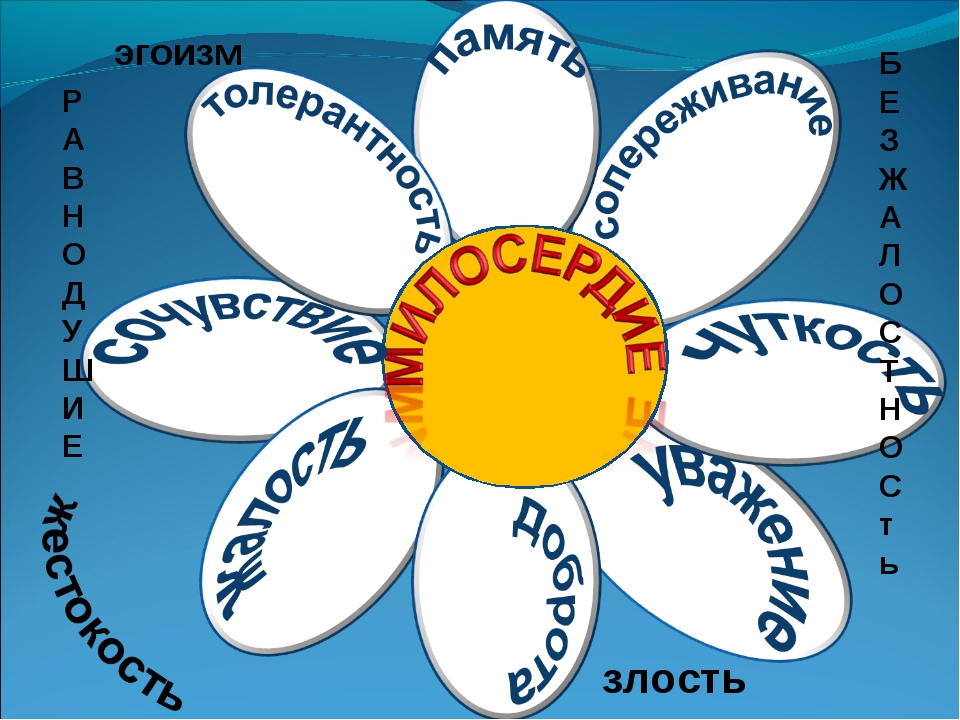 -Наша задача как родителей, заложить основу, фундамент, почву, чтобы потом на нем построить или вырастить личность, обладающее милосердием. - Перед вами лежит бумага и мы сегодня должны вырастить цветок милосердия. Основа цветка – это корень и стебель – опора бутона. Также и у нас мы должны дать ребенку опору, направление, куда ему расти и с чем расти. Учитель объясняет пошаговый алгоритм создания цветка.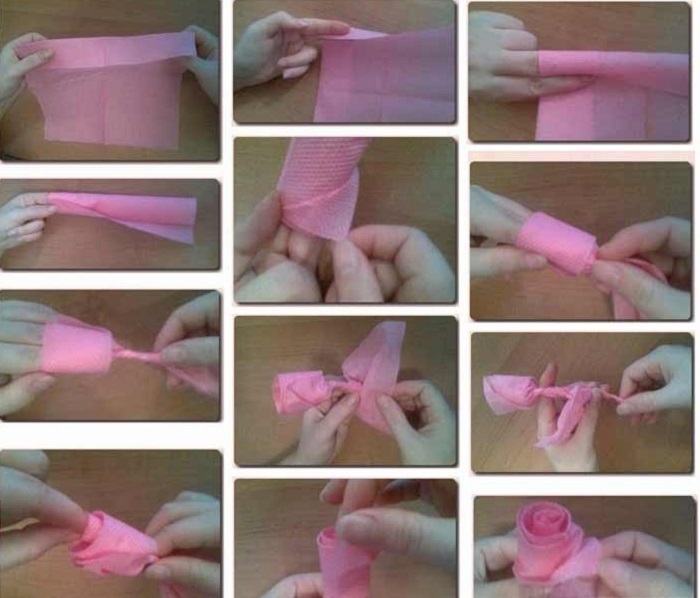 3. Методы и приемы воспитания милосердия- Конечно же детям необходимо помочь воспитать данное качество в себе. А как? (ответы родителей)- Какие методы и приемы воспитания милосердия вы используете в семье и как успешно? - Возможные методы и приемы воспитания милосердия: беседа, убеждение, внушение, наблюдение эмоционально-нравственных ситуаций в жизни, анализ фильмов и прочитанных книг, включение детей в специально создаваемые ситуации нравственного выбора, использование различных видов деятельности, направленных на заботу о младших, пожилых, одиноких людях, убеждение, внушение.- Да, я согласна с вами – самый действенный метод – это личный пример. Недаром Сенека говаривал: «Трудно привести к добру нравоучением, легко - примером». Воздействие примером основывается на заложенной в ребенке от природы склонности к подражанию, использование различных видов деятельности, направленных на заботу о младших, пожилых, одиноких людях, убеждение, внушение. -Какие затруднения вы испытываете в нравственном воспитании своих детей? 4. Милосердие проявляется в отношении- А как мы поймем, что данное качество мы «заложили» в ребенке? (ответы родителей).- Конечно же милосердие проявляется в отношении:-родителей  к  детям-детей  к  родителям-к  пожилым  и  одиноким  людям-к  инвалидам-и  пострадавшим-к  больным-к  малоимущим-к слабым-к  живой  природе- Мы увидим как распускается наш цветок милосердия (наш ребенок) по его поступкам, по его отношению к окружающему миру. (Продолжение создания цветка по алгоритму. Создание бутона)- Мы с вами получили белый цветок. У всех он получился разный. У кого-то распустившийся, у кого-то еще только собирается распустится. Кто-то сделал только стебель и на полпути к созданию бутона. Так и с нашими детьми. Не бывает у всех одинаково. Кто-то обладает большим милосердием, у кого-то оно проявляется не всегда. НО самое главное мы получили ориентир сегодня. Чего мы хотим и как нам достичь желаемого.5. Благотворительная акция «Белый цветок»- А вы знаете, что у нас в России возрождается традиция акция «Белый цветок»? Это благотворительная акция, которая была создана ещё до революции.- Достоверная история появления этой акции до конца неизвестна. Мы знаем только то, что в России впервые подобное мероприятие было официально проведено в Санкт-Петербурге в 1911 году самим императором Николаем Вторым и его супругой Александрой Федоровной.В этот день на улицах города организовывались масштабные рынки, где продавались самые различные товары. Мастерицы приносили свои вышитые работы, которые в те времена ценились высоко, были в моде. Параллельно организовывались концерты, развлекательные выступления, ярмарки, уличные развлечения.Интересно! Символом этого дня стал белый цветок, который означал жизнь, стремление вперед, радость существования. Люди, идущие по улицам, держали в руках такие цветы.Царская семья приносила собственноручно вышитые подушки и другие рукодельные товары, которые разлетались моментально.Не отставали от царской семьи и простые люди. Практически в каждом доме, где имелась хоть небольшая возможность поучаствовать в акции, заранее что-то мастерилось, готовилось, вышивалось, создавалось. Неизменным был и символ дня — белый цветок, который также изготовлялся часто из подручных материалов рукодельницами.Интересно! За продажу букета белых цветов не было фиксированной платы. Кто-то мог пожаловать несколько рублей, а кто-то лишь копейку, но все равно получал такой же точно красивый белый букетик.Принимали участие в акции и дети — пышно и красиво одетые, они ходили со специальными шестами по городу и предлагали всем желающим внести посильное пожертвование на борьбу с недугом туберкулеза.Сегодня такие и подобные акции переживают новый расцвет. С начала 2000-х годов «Белый цветок» организовывается во многих крупных городах России, с каждым годом распространяясь все больше. К примеру, в Ялте эта уже давно стала ежегодной, возобновившись с небольшой школьной ярмарки, которую организовал учитель. С 2011 года данная акция стала широко проводиться в Москве ежегодно. Включены в неё все, взрослые и дети. Дети создают своими руками белые цветы и предлагают всем купить их по той цене, которой пожелает покупатель. Важно! Сегодня «Белый цветок» — это многопрофильная благотворительная организация, собранные средства с которой идут на самые разные нужды. Чаще всего это помощь фондам, которые оплачивают лечение тяжелобольным людям, детям, хосписам и тому подобное.- Так что у нас есть возможность поучаствовать в данной акции совместно с детьми, привлечь других детей и взрослых. Постараться выйти на социальный классно-родительский проект. Организация учащихся школы в участии в акции «Белый цветок»).6. «Милосердны ли вы?  Составление «бус милосердия» -  А теперь я  предлагаю  вам  заглянуть  в себя. Перед  вами  бусины:белые – «я  человек  милосердный,  проявляю  милосердие  всегда  и  ко  всему  живому»»Золотисто-коричневые – «я  думаю  о  милосердии,  но не  всегда  его  проявляю»Красные – «я  считаю,  что  не  все  в  этом  мире  достойны  милосердия»Выберите  ту,  которая  отражает  ваши  взгляды. Нанизьте бусины на ниточку. Посмотрим какие бусы у нас получатся.Ребятам я предложила оценить милосердны ли окружающие их люди, общество, в котором они живут.  ВОТ  КАКИЕ  БУСЫ  ПОЛУЧИЛИСЬ  У  РЕБЯТ. Правда  есть  о  чем подумать?7.Рефлексия.-Давайте  подведем  итоги  нашего сегодняшнего  разговора:Продолжите, пожалуйста,  фразу изапишите эту фразу на сердечко, которое лежит перед вами.В  ходе    сегодняшнего  разговора  я пришел  к  мысли  о  том…Если вы не готовы озвучить фразу вслух прикрепите сердечко на наше большое сердце.